Печатное средство массовой информации органов местного самоуправления муниципального образования Елизаветинское сельское поселение Гатчинского муниципального района Ленинградской области – печатное изданиеАДМИНИСТРАЦИЯ МУНИЦИПАЛЬНОГО ОБРАЗОВАНИЯЕЛИЗАВЕТИНСКОГО СЕЛЬСКОГО ПОСЕЛЕНИЯГАТЧИНСКОГО МУНИЦИПАЛЬНОГО РАЙОНАЛЕНИНГРАДСКОЙ ОБЛАСТИПОСТАНОВЛЕНИЕ29.03.2022г.                                                                           № 141«О проведении субботника и мероприятий по улучшению санитарного состояния территории Елизаветинского сельского поселения в 2022 году»В целях обеспечения экологически благоприятной среды для проживания населения, улучшения санитарного состояния населенных пунктов, в рамках подготовки к празднованию 77-летия Победы в Великой Отечественной войне 1941-1945 года на территории Елизаветинского сельского поселения, в соответствии с пунктом 19 части 1 статьи 14 Федерального закона от 06.10.2003 № 131-ФЗ «Об общих принципах организации местного самоуправления в Российской Федерации, Правила благоустройства территории муниципального образования Елизаветинское сельское поселение Гатчинского муниципального района Ленинградской области в новой редакции», утвержденные Решением Совета депутатов муниципального образования Елизаветинское сельское поселение от 21.02.2019 № 290,   руководствуясь Уставом  муниципального образования Елизаветинское сельское поселение Гатчинского муниципального района Ленинградской областиПОСТАНОВЛЯЕТ:1.	 Провести 23 и 30 апреля 2022 года субботники и с 23 апреля по 21 мая 2022 года мероприятия по улучшению санитарного состояния Елизаветинского сельского поселения в населенных пунктах, садоводствах, на сельскохозяйственных землях, вдоль автомобильных и железных дорог, гражданских кладбищ, братских захоронениях, территорий предприятий и прилегающих к ним санитарно-защитных зон, строительных объектов, расположенных на территории Елизаветинского сельского поселения.2.	Утвердить состав комиссии по благоустройству и улучшению санитарного состояния территории Елизаветинского сельского поселения в апреле-мае 2022 года (далее – Комиссия) согласно приложению 1.3.	Утвердить план проведения мероприятий субботников и мероприятий по улучшению санитарного состояния территории Елизаветинского сельского поселения в апреле-мае 2022 года согласно приложению 2.4.	Поручить Комиссии:- распределить территорию муниципального образования и отдельные объекты благоустройства между предприятиями, учреждениями и организациями независимо от форм собственности, (далее – организации) осуществляющими деятельность на территории Елизаветинского сельского поселения;- организовать работы по ликвидации стихийных свалок на территории поселения- рекомендовать руководителям организаций независимо от форм собственности, расположенным на территории Елизаветинского сельского поселения принять участие в мероприятиях;- организовать информирование населения через средства массовой информации о проведении субботника и мероприятий по улучшению санитарного состояния территории Елизаветинского сельского поселения;- осуществлять контроль за ходом проведения мероприятий;- вести учет выполненных юридическими и физическими лицами работ по мероприятиям и подготовить отчет о проведении субботника и мероприятий по улучшению санитарного состояния территории Елизаветинского сельского поселения в разрезе показателей, согласно приложению 3;- в необходимых случаях инициировать применение предусмотренных законодательством мер воздействия к юридическим и физическим лицам, не выполняющим свои обязанности по обеспечению санитарной очистки и благоустройству закрепленных территорий;- предоставить информацию в Комитет жилищно-коммунального хозяйства администрации Гатчинского муниципального района:- в срок до 01.04.2022 копию постановления администрации Елизаветинского сельского поселения «О проведении субботника и мероприятий по улучшению санитарного состояния территории Елизаветинского сельского поселения в 2022 году» и план мероприятий по проведению субботника и мероприятий по улучшению санитарного состояния территории;- в срок до 26.05.2022 информацию по итогам проведения субботников и мероприятий согласно приложению 3.5. Рекомендовать руководителям организаций предоставить в Комиссию:- графики и планы мероприятий по проведению субботников и месячника по благоустройству и улучшению санитарного состояния территорий, согласно приложению 2 в срок до 01 апреля 2022 года;- отчет о проведении субботников и месячника по благоустройству и улучшению санитарного состояния территорий, по форме согласно приложению 3 в срок до 23 мая 2021 года6. Руководителя предприятий, учреждений и организациям всех форм собственности, частным предпринимателям, расположенным на территории Елизаветинского сельского поселения:- организовать и провести мероприятия, указанные в пункте 1 настоящего постановления:- провести работы по благоустройству и улучшению санитарного состояния закрепленных производственных и иных территорий;- провести работы по благоустройству братских захоронений, памятных мест, расположенных на территории поселения;- рекомендовать руководителям ГП «Гатчинское ДРСУ», СПб-Витебской дистанции пути Октябрьской железной дороги принять участи в мероприятиях по благоустройству и улучшению санитарного состояния поселения, организовать уборку мусора в полосе отвода авто- и железнодорожных магистралях на территории поселения.- рекомендовать Елизаветинскому ЖЭУ МУП «ЖКХ Сиверский» организовать работы по благоустройству закрепленной территории, вывозу мусора, подрезке деревьев и кустарников;7. Рекомендовать старостам поселения:- в срок до 15 апреля 2022 провести сходы граждан по вопросу проведения субботника и мероприятий по улучшению санитарного состояния населенных пунктов поселения;- организовать и провести   субботники и мероприятия с привлечением населения.8. Контроль за исполнением настоящего постановления оставляю за собой.9. Настоящее постановление подлежит официальному опубликованию в официальном печатном издании газете «Елизаветинский Вестник» и размещению в информационно-телекоммуникационной сети «Интернет» на официальном сайте администрации Елизаветинского сельского поселения.Глава администрации                                          Елизаветинского сельского поселения                    В.В. ЗубрилинПриложение 1 к Постановлению администрации Елизаветинского сельского поселения от 29.03.2022г. № 141Составкомиссии по проведению субботников и мероприятий по улучшению санитарного состояния территории Елизаветинского сельского поселенияПредседатель комиссии:Попович Виктор Викторович - заместитель главы администрации;Заместитель председателя комиссии:Смирнов Сергей Анатольевич - директор МКУ «УСБО Елизаветинского сп»; Члены комиссии:Самойлов Евгений Владимирович - глава МО Елизаветинское сельское поселение (по согласованию);Ткаченко Владимир Владимирович - депутат Совета депутатов Елизаветинского сельского поселения (по согласованию);Новикова Ирина Николаевна - директор МКУК «Елизаветинский СБК»;Хейстонен Геннадий Андреевич - председатель молодежного Совета;Коммисарова Ольга Алексеевна - начальник ЖЭУ МУП ЖКХ «Сиверский»Иванова Любовь Васильевна - председатель женского Совета;Анисимова Наталья Николаевна - староста поселения.Приложение 2 к Постановлению администрации Елизаветинского сельского поселения от 29.03.2022г. № 141План мероприятий по проведению субботника и мероприятий по улучшению санитарного состояния территории Елизаветинского сельского поселения в апреле-мае 2022года                     	             (примерная форма)_______________________________________________________________________(наименование предприятия, организации, учреждения)Руководитель предприятия(организации, учреждения) ____________            _______________________                                                                                       Ф.И.О.                                 подпись__________________ 2022г.Приложение 3к Постановлению администрации Елизаветинского сельского поселения от 29.03.2022г. № 141Отчет о приведении субботника и мероприятий по улучшению санитарного состояния территории Елизаветинского сельского поселения в апреле-мае 2022 года                     	             (примерная форма)______________________________________________________________(наименование предприятия, организации, учреждения)Руководитель предприятия(организации, учреждения)        ____________            _______________________			подпись                                  Ф.И.О.__________________ 2022г.СОВЕТ ДЕПУТАТОВ МУНИЦИПАЛЬНОГО ОБРАЗОВАНИЯЕЛИЗАВЕТИНСКОЕ СЕЛЬСКОЕ ПОСЕЛЕНИЕГАТЧИНСКОГО МУНИЦИПАЛЬНОГО РАЙОНАЛЕНИНГРАДСКОЙ ОБЛАСТИРЕШЕНИЕ31.03.2022г.                                                                           № 157«О внесении изменений и дополнений в решение Совета депутатов Елизаветинского сельского поселения от 16.12.2021 № 145 «О бюджете муниципального образования Елизаветинское сельское поселение Гатчинского муниципального района Ленинградской области на 2022 год и на плановый период 2023 и 2024 годов»В соответствии с Федеральным  Законом   от 06.10.2003 № 131-ФЗ  «Об общих принципах организации местного самоуправления в Российской Федерации», Бюджетным Кодексом Российской  Федерации,  Положением «О бюджетном процессе в муниципальном образовании Елизаветинское сельское поселение Гатчинского муниципального района Ленинградской области», Уставом  муниципального образования Елизаветинское сельское поселение Гатчинского муниципального района Ленинградской области, Совет депутатов Елизаветинского сельского поселения           РЕШИЛ:Внести изменения и дополнения в решение Совета депутатов Елизаветинского сельского поселения от 16.12.2021 № 145 «О бюджете муниципального образования Елизаветинское сельское поселение Гатчинского муниципального района Ленинградской области на 2022 год и на плановый период 2023 и 2024 годов» 1.	Изложить пункт 1 статьи 1 решения в следующей редакции: Утвердить основные характеристики бюджета Елизаветинского сельского поселения на 2022год:прогнозируемый общий объем доходов бюджета Елизаветинского сельского поселения в сумме 53569,6 тыс.  руб.;общий объем расходов бюджета Елизаветинского сельского поселения в сумме 58915,05 тыс.  руб.;прогнозируемый дефицит бюджета Елизаветинского сельского поселения в сумме 5345,45 тыс.  руб.2.	Утвердить основные характеристики бюджета Елизаветинского сельского   поселения на плановый период 2022 и 2023 годов:прогнозируемый общий объем доходов бюджета Елизаветинского сельского поселения на 2023 год в сумме 47945,20 тыс. руб. и на 2024 год в сумме 43871,10 тыс. руб.;общий объем расходов бюджета Елизаветинского сельского поселения на 2023 год в сумме 49445,20 тыс. руб., в том числе условно утвержденные расходы в сумме 1200,00 тыс. руб. и на 2024 год в сумме 45671,10 тыс.  руб., в том числе условно утвержденные расходы в сумме 2300,00 тыс. руб.;3.	Приложение 1 «Источники финансирования дефицита бюджета Елизаветинского сельского поселения на 2022 год» изложить в новой редакции (прилагается)4.	Приложение 3 «Прогнозируемые поступления доходов в бюджет Елизаветинского сельского поселения на 2022 год» изложить в новой редакции (прилагается)5.	Приложение 4 «Прогнозируемые поступления доходов в бюджет Елизаветинского сельского поселения на плановый период 2023 и 2024 годов» изложить в новой редакции (прилагается)6.	Приложение 5 «Безвозмездные поступления из других бюджетов в бюджет Елизаветинского сельского поселения на 2022 год» изложить в новой редакции (прилагается)7.	Приложение 6 «Безвозмездные поступления из других бюджетов в бюджет Елизаветинского сельского поселения на плановый период 2023 и 2024 годов» изложить в новой редакции (прилагается)8.	Приложение 8 «Распределение бюджетных ассигнований по разделам и подразделам, классификации расходов бюджета Елизаветинского сельского поселения на плановый период 2022 год»9.	Приложение 9 «Распределение бюджетных ассигнований по разделам и подразделам, классификации расходов бюджета Елизаветинского сельского поселения на плановый период 2023 и 2024»10.	Приложение 10 «Распределение бюджетных ассигнований по разделам и подразделам, классификации расходов бюджета Елизаветинского сельского поселения на 2022 год» изложить в новой редакции (прилагается)11.	Приложение 11 «Распределение бюджетных ассигнований по разделам и подразделам, классификации расходов бюджета Елизаветинского сельского поселения на плановый период 2023 и 2024 годов» изложить в новой редакции (прилагается)12.	Приложение 12 «Распределение бюджетных ассигнований по разделам и подразделам, классификации расходов бюджета Елизаветинского сельского поселения на 2022 год» изложить в новой редакции (прилагается)13.	Приложение 13 «Распределение бюджетных ассигнований по разделам и подразделам, классификации расходов бюджета Елизаветинского сельского поселения на плановый период 2023 и 2024 годов» изложить в новой редакции (прилагается)14.	Приложение 14 «Ведомственная структура расходов бюджета Елизаветинского сельского поселения на 2022 год» изложить в новой редакции (прилагается)15.	В статье 5 пункте 2 подпункт 1 цифру «11950,06» изменить на «13172,35»16. Настоящее Решение подлежит официальному опубликованию и размещению на официальном сайте муниципального образования Елизаветинское сельское поселение Гатчинского муниципального района Ленинградской области.Глава муниципального образованияЕлизаветинское сельское поселение                   Е.В. Самойлов* Приложения к решению Совета депутатов №157 от 31.03.2022г. «О внесении изменений и дополнений в решение Совета депутатов Елизаветинского сельского поселения от 16.12.2021 № 145 «О бюджете муниципального образования Елизаветинское сельское поселение Гатчинского муниципального района Ленинградской области на 2022 год и на плановый период 2023 и 2024 годов» размещены на официальном сайте муниципального образования Елизаветинское сельское поселение Гатчинского муниципального района Ленинградской области (http://елизаветинское.рф/?p=17657). СОВЕТ ДЕПУТАТОВ МУНИЦИПАЛЬНОГО ОБРАЗОВАНИЯЕЛИЗАВЕТИНСКОЕ СЕЛЬСКОЕ ПОСЕЛЕНИЕГАТЧИНСКОГО МУНИЦИПАЛЬНОГО РАЙОНАЛЕНИНГРАДСКОЙ ОБЛАСТИРЕШЕНИЕ31.03.2022г.                                                                           № 158«О проекте отчета об исполнении бюджета муниципального образования Елизаветинское сельское поселение Гатчинского муниципального района Ленинградской области за 2021 год и назначении публичных слушаний»В соответствии со ст. 14 Федерального закона от 06.10.2003  № 131-ФЗ «Об общих принципах организации местного самоуправления в Российской Федерации», Бюджетным кодексом Российской Федерации, Уставом муниципального образования Елизаветинское сельское поселение Гатчинского муниципального района Ленинградской области, Положением «О бюджетном процессе в муниципальном образовании Елизаветинского сельского поселения Гатчинского муниципального района Ленинградской области», Совет депутатов Елизаветинского сельского поселенияРЕШИЛ:1.	Принять проект Отчета об исполнении бюджета муниципального образования Елизаветинского сельского поселения за 2021 год за основу (прилагается).2.	Назначить публичные слушания по проекту Отчета об исполнении бюджета муниципального образования Елизаветинское сельское поселение Гатчинского муниципального района Ленинградской области за 2021 год на 19 апреля 2022 года в 16 часов 00 минут в помещении здания администрации по адресу: п. Елизаветино ул. Парковая д. 17.3.	Ответственность за организацию и проведение публичных слушаний возложить на Чибыкину Н.А. – начальника отдела бюджетного учета и отчетности - главного бухгалтера администрации и начальника отдела по вопросам местного самоуправления Тимофееву Е.П. 4.	Решение вступает в силу со дня принятия и подлежит опубликованию в средствах массовой информации и размещению на официальном сайте муниципального образования Елизаветинское сельское поселение. Глава муниципального образованияЕлизаветинское сельское поселение                   Е.В. Самойлов* Приложения к решению Совета депутатов №158 от 31.03.2022г. «О проекте отчета об исполнении бюджета муниципального образования Елизаветинское сельское поселение Гатчинского муниципального района Ленинградской области за 2021 год и назначении публичных слушаний» размещены на официальном сайте муниципального образования Елизаветинское сельское поселение Гатчинского муниципального района Ленинградской области (http://елизаветинское.рф/?p=17656).СОВЕТ ДЕПУТАТОВ МУНИЦИПАЛЬНОГО ОБРАЗОВАНИЯЕЛИЗАВЕТИНСКОЕ СЕЛЬСКОЕ ПОСЕЛЕНИЕГАТЧИНСКОГО МУНИЦИПАЛЬНОГО РАЙОНАЛЕНИНГРАДСКОЙ ОБЛАСТИРЕШЕНИЕ31.03.2022г.                                                                           № 159«Об утверждении порядка формирования и использования маневренного жилищного фонда муниципального образования Елизаветинское сельское поселение» На основании Жилищного кодекса Российской Федерации в соответствии с Уставом муниципального образования Елизаветинское сельское поселение Совет депутатов муниципального образования Елизаветинское сельское поселение РЕШИЛ:1.	Утвердить порядок формирования и использования маневренного жилищного фонда муниципального образования Елизаветинское сельское поселение (Приложение). 2.	Настоящее решение подлежит официальному опубликованию на официальном сайте муниципального образования Елизаветинское сельское поселение Гатчинского муниципального района Ленинградской области и вступает в силу после его официального опубликования.Глава муниципального образованияЕлизаветинское сельское поселение                    Е.В. СамойловПриложение к решению Совета депутатов от 31.03.2022г. № 159ПОРЯДОК ФОРМИРОВАНИЯ И ИСПОЛЬЗОВАНИЯ МАНЕВРЕННОГО ЖИЛИЩНОГО ФОНДАМУНИЦИПАЛЬНОГО ОБРАЗОВАНИЯ ЕЛИЗАВЕТИНСКОЕ СЕЛЬСКОЕ ПОСЕЛЕНИЕ1. Общие положения1.1. Настоящий Порядок разработан в соответствии с Гражданским кодексом Российской Федерации, Жилищным кодексом Российской Федерации, Федеральным законом от 06.10.2003 № 131-ФЗ «Об общих принципах организации местного самоуправления в Российской Федерации», постановлением Правительства Российской Федерации от 26.01.2006 № 42 «Об утверждении правил отнесения жилого помещения к специализированному жилищному фонду и типовых договоров найма специализированных жилых помещений», в целях установления порядка формирования и использования маневренного жилищного фонда муниципального образования Елизаветинское сельское поселение и его предоставления отдельным категориям граждан .1.2. Маневренный жилищный фонд муниципального образования Елизаветинское сельское поселение (далее - также маневренный жилищный фонд, маневренный фонд) - совокупность жилых помещений, предоставляемых для временного проживания отдельным категориям граждан, установленным законодательством, по договорам найма жилых помещений маневренного фонда.1.3. В рамках настоящего Порядка к маневренному жилищному фонду муниципального образования Елизаветинское сельское поселение (далее - жилые помещения) относятся:- многоквартирные дома;- квартиры;- части квартир;- дома;- части домов;- жилые помещения в общежитиях.1.4. Использование муниципального жилого помещения в качестве жилого помещения маневренного жилищного фонда допускается только после отнесения такого жилого помещения к маневренному жилищному фонду муниципального образования Елизаветинское сельское поселение.Включение жилого помещения в маневренный жилищный фонд и исключение жилого помещения из указанного фонда осуществляются на основании постановления администрации муниципального образования Елизаветинского сельского поселения (далее - администрация).Жилые помещения маневренного жилищного фонда подлежат учету в администрации.Отнесение жилых помещений к маневренному жилищному фонду допускается, если они свободны от регистрации и проживания в нем граждан и иных обременений прав на жилое помещение.1.5. Жилые помещения, отнесенные к маневренному жилищному фонду, должны быть пригодными для постоянного проживания граждан, отвечать установленным санитарным и техническим правилам и нормам, требованиям пожарной безопасности, экологическим и иным требованиям законодательства, быть благоустроенными применительно к условиям проживания в границах соответствующего населенного пункта муниципального образования Елизаветинское сельское поселение.1.6. Жилые помещения по договорам найма жилых помещений маневренного фонда предоставляются гражданам из расчета не менее 6 кв. метров жилой площади на 1 человека.1.7. Учет граждан, нуждающихся в предоставлении жилых помещений маневренного жилищного фонда, осуществляет администрация.1.8. В период временного проживания на предоставленной жилой площади наниматель не вправе осуществлять переустройство и перепланировку без соответствующего согласования с администрацией.Граждане, допустившие самовольную перепланировку и переустройство жилого помещения маневренного фонда, обязаны за счет собственных сил и средств привести его в первоначальное состояние.1.9. Вселение граждан в жилое помещение в качестве членов семьи нанимателя осуществляется в соответствии с законодательством Российской Федерации.Регистрация граждан, вселяемых в жилые помещения маневренного фонда, осуществляется в соответствии с законодательством Российской Федерации.1.10. Жилые помещения не подлежат отчуждению, передаче в аренду, в наем, за исключением передачи таких помещений по договорам найма, предусмотренным настоящим разделом.1.11. Вопросы, не урегулированные настоящим Положением, решаются в соответствии с действующим законодательством.2. Порядок использования маневренного жилищного фонда 2.1. Жилые помещения маневренного фонда предоставляются для временного проживания:гражданам, утратившим жилые помещения в связи с капитальным ремонтом или реконструкцией дома, в котором находятся жилые помещения, занимаемые ими по договорам социального найма;гражданам, утратившим жилые помещения в результате обращения взыскания на эти жилые помещения, которые были приобретены за счет кредита банка или иной кредитной организации либо средств целевого займа, предоставленного юридическим лицом на приобретение жилого помещения, и заложены в обеспечение возврата кредита или целевого займа, если на момент обращения взыскания такие жилые помещения являются для них единственными;гражданам, у которых единственные жилые помещения стали непригодными для проживания в результате чрезвычайных обстоятельств;гражданам, у которых жилые помещения стали непригодными для проживания в результате признания многоквартирного дома аварийным и подлежащим сносу или реконструкции;иным гражданам в случаях, предусмотренных законодательством.2.2. Договор найма жилого помещения заключается в письменной форме на основании постановления администрации о предоставлении такого жилого помещения.Для заключения договора используется типовой договор найма жилого помещения, который утвержден постановлением Правительства РФ от 26.01.2006 № 42.2.3. В договоре найма жилого помещения в соответствии с требованиями законодательства Российской Федерации определяются права и обязанности наймодателя (администрации), нанимателя и членов его семьи.2.4. Договор найма жилого помещения маневренного фонда заключается на период:с гражданами, которым предоставляется в связи с капитальным ремонтом или реконструкцией дома, в котором находятся жилые помещения, занимаемые ими по договорам социального найма - до завершения капитального ремонта или реконструкции такого дома;с гражданами, утратившими жилые помещения в результате обращения взыскания на них, после продажи жилых помещений, на которые было обращено взыскание - до завершения расчетов с такими гражданами;с гражданами, единственное жилое помещение которых стало непригодным для проживания в результате чрезвычайных обстоятельств, в порядке, предусмотренном Жилищным кодексом Российской Федерации, другими федеральными законами, либо до предоставления им жилых помещений муниципального жилищного фонда в случаях и порядке, которые предусмотрены Жилищным кодексом Российской Федерации - до завершения расчета с такими гражданами;с гражданами, у которых жилые помещения стали непригодными для проживания в результате признания многоквартирного дома аварийным и подлежащим сносу или реконструкции до завершения расчетов с ними гражданами, либо до предоставления им жилых помещений, но не более чем на два года;с иными категориями граждан в случаях, предусмотренных законодательством, на сроки, предусмотренные законодательством.2.5. Истечение срока, на который заключен договор найма жилого помещения маневренного фонда, является основанием прекращения данного договора.2.6. По истечении срока действия договора найма жилого помещения маневренного фонда граждане, временно вселенные в жилое помещение маневренного фонда, освобождают такое жилое помещение по акту приема-передачи, который подписывается после проверки администрацией состояния жилого помещения.2.7. Для постановки на учет граждан, нуждающихся в предоставлении жилого помещения маневренного фонда по договору найма жилого помещения маневренного фонда, гражданин подает в администрацию заявление. К заявлению прилагаются следующие документы:1) документы, удостоверяющие личность заявителя и членов его семьи (паспорт или иной документ, его заменяющий);2) документы, подтверждающие состав семьи заявителя;3) документы, подтверждающие право пользования жилым помещением, занимаемым заявителем и членами его семьи;4) документы, подтверждающие факт утраты жилого помещения в результате обращения взыскания на это жилое помещение (представляются гражданами, указанными в абзаце 3 пункта 3.1 настоящего Порядка);5) документы, подтверждающие факт нахождения жилого помещения в непригодном для проживания состоянии в результате чрезвычайных обстоятельств (представляются гражданами, указанными в абзаце 4 пункта 3.1 настоящего Порядка).Администрация в рамках межведомственного взаимодействия получает следующие документы:- выписку из Единого государственного реестра недвижимости о правах отдельного лица на имевшиеся (имеющиеся) у него объектов недвижимости. Документы, указанные в настоящем пункте, заявитель вправе представить по собственной инициативе;- справка из ГУП «Ленобинвентаризация» о наличии в собственности жилых помещений на всех членов семьи, достигших 18-летнего возраста (в случае оформления права собственности на жилое помещение до января 1997 года)- документы, подтверждающие состав семьи заявителя (свидетельство о заключении брака, свидетельство о расторжении брака, свидетельство о рождении).Документы, указанные в подпунктах 1 - 5 пункта 3.7, представляются в копиях с предъявлением оригиналов.2.8. Заявление рассматривается в 30-дневный срок со дня регистрации в администрации.2.9. Постановление об отказе в принятии на учет граждан, нуждающихся в предоставлении жилых помещений маневренного фонда, администрацией принимается в случаях, если:1) не представлены документы, предусмотренные настоящим Положением;2) представлены документы, которые не подтверждают право соответствующих граждан на предоставление жилого помещения маневренного фонда в соответствии с пунктом 3.1 настоящего Порядка.2.10. Граждане вправе оспорить в суде решение, действие (бездействие) органа местного самоуправления, должностного лица, муниципального служащего, если считают, что нарушены их права и свободы. Гражданин вправе обратиться непосредственно в суд.2.11. Граждане-наниматели и члены их семей обязаны использовать жилые помещения маневренного фонда только для проживания, обеспечивать сохранность жилого помещения и поддерживать его в надлежащем состоянии.2.12. Самовольное переселение из одной комнаты (квартиры) в другую, а также заселение лиц, не включенных в договор найма жилого помещения маневренного фонда, не допускаются.2.13. При переселении граждан в жилое помещение маневренного фонда договор социального найма по месту постоянного проживания не расторгается, при этом граждане освобождаются от выполнения обязанностей по этому договору с момента их отселения до момента обратного вселения на прежнее место жительства или предоставления иного жилого помещения.2.14. Граждане, заселившиеся в жилые помещения маневренного фонда, обязаны в установленном порядке вносить плату за жилое помещение и коммунальные услуги. Размер платы за жилое помещение и коммунальные услуги для граждан, проживающих в маневренном фонде, устанавливается по действующим ценам и тарифам и не может превышать размер платы за проживание для нанимателей муниципального жилищного фонда.2.15. Договор найма специализированного жилого помещения может быть расторгнут в любое время по соглашению сторон.2.16. Контроль за соблюдением условий договора найма жилого помещения маневренного фонда осуществляется администрацией.2.17. В случае проведении капитального ремонта или реконструкции дома, если такой ремонт или реконструкция не могут быть проведены без выселения нанимателя, взамен предоставления жилого помещения маневренного фонда администрация с согласия нанимателя и членов его семьи может предоставить им в пользование другое благоустроенное жилое помещение с заключением договора социального найма. Договор социального найма жилого помещения в доме, подлежащем капитальному ремонту или реконструкции, подлежит расторжению.3. Порядок формирования маневренного жилищного фонда. Методикой расчета потребности необходимого объема маневренного жилищного фонда 3.1. Маневренный жилищный фонд формируется в результате:- передачи в муниципальную собственность жилых помещений, расположенных на территории, в отношении которой принято решение о развитии застроенной территории в порядке, установленном Градостроительным кодексом Российской Федерации;- перехода жилого помещения в муниципальную собственность в порядке наследования выморочного имущества;- перехода жилых помещений в собственность муниципального образования во исполнение судебных постановлений;- совершения иных сделок по оформлению жилых помещений в собственность муниципального образования, в том числе в результате купли-продажи, исполнения договоров дарения, безвозмездной передачи.3.31. С целью формирования маневренного жилищного фонда администрация проводит:- ежегодный мониторинг потребности в предоставлении маневренного жилищного фонда;- разрабатывает и утверждает план формирования или приобретения жилых помещений на плановый период (не менее 3 лет);- формирует список граждан, подлежащих обеспечению жильем маневренного жилищного фонда, на плановый период;- рассчитывает потребность необходимого объема маневренного жилищного фонда по формуле:S = (Д x Н) + (Д1 x Н1) + (Д2 x Н2) + (Д3 x H3) + (Д4 x H4), где:S - общая площадь жилых помещений, формирование или приобретение которой необходимо в следующем году (кв. м);Д - количество граждан, утративших жилые помещения в результате обращения взыскания на эти жилые помещения, которые были приобретены за счет кредита банка или иной кредитной организации либо средств целевого займа, предоставленного юридическим лицом на приобретение жилого помещения, и заложены в обеспечение возврата кредита или целевого займа, если на момент обращения взыскания такие жилые помещения являются для них единственными;Д1 - количество граждан, у которых единственные жилые помещения стали непригодными для проживания в результате чрезвычайных обстоятельств;Д2 - количество граждан, подлежащих переселению в связи с капитальным ремонтом или реконструкцией дома, в котором находятся жилые помещения, занимаемые ими по договорам социального найма;Д3 – количество граждан, у которых жилые помещения стали непригодными для проживания в результате признания многоквартирного дома аварийным и подлежащим сносу или реконструкции;Д4 – количество иных граждан в случаях, предусмотренных законодательствомН, Н1, Н2, Н3, Н4 - норма предоставления жилья для соответствующей категории граждан (кв. м);- разрабатывает и утверждает «дорожную карту» по формированию маневренного жилищного фонда до утверждения бюджета на следующий год и плановый период;- предусматривает денежные средства местного бюджета на эксплуатацию и содержание маневренного жилищного фонда.4. Выселение граждан из жилых помещений4.1. В случае прекращения или расторжения договора найма жилого помещения маневренного фонда по основаниям, предусмотренным жилищным законодательством, граждане, занимающие данные жилые помещения, обязаны их освободить в течение 10 дней.В случае отказа освободить такие жилые помещения указанные граждане подлежат выселению в судебном порядке без предоставления других жилых помещений, за исключением случаев, предусмотренных действующим законодательством.4.2. Расторжение договора найма жилого помещения по инициативе наймодателя (администрации) допускается в судебном порядке в случае:- невнесения нанимателем платы за жилое помещение и (или) коммунальные услуги в течение более шести месяцев;- разрушения или повреждения жилого помещения нанимателем или другими гражданами, за действия которых он отвечает;- систематического нарушения прав и законных интересов соседей, которое делает невозможным совместное проживание как в одном жилом помещении, так и в соседних жилых помещениях;- использование жилого помещения не по назначению.5. Заключительные положения5.1. К правоотношениям, не урегулированным настоящим Порядком, применяются нормы действующего законодательства.Объявление о публичных слушаниях по проекту отчета об исполнении бюджета муниципального образования Елизаветинское сельское поселение за 2021 год Администрация муниципального образования Елизаветинского сельского поселения извещает о проведении публичных слушаний по проекту отчета об исполнении бюджета муниципального образования Елизаветинского сельского поселения Гатчинского муниципального района Ленинградской области за 2022 год.Дата и время проведения публичных слушаний: 19 апреля 2022 года в 16:00 часов.Место проведения публичных слушаний: п. Елизаветино ул. Парковая д.17, администрация Елизаветинского сельского поселения.Публичные слушания были назначены решением Совета депутатов муниципального образования Елизаветинское сельское поселение Гатчинского муниципального района Ленинградской области от 31.03.2022г. № 158 «О проекте отчета об исполнении бюджета муниципального образования Елизаветинское сельское поселение Гатчинского муниципального района Ленинградской области за 2021 год и назначении публичных слушаний».Ознакомиться с проектом отчета об исполнении бюджета муниципального образования Елизаветинское сельское поселение Гатчинского муниципального района Ленинградской области за 2021 год можно по ссылке http://елизаветинское.рф/?p=17656. Елизаветинский Вестник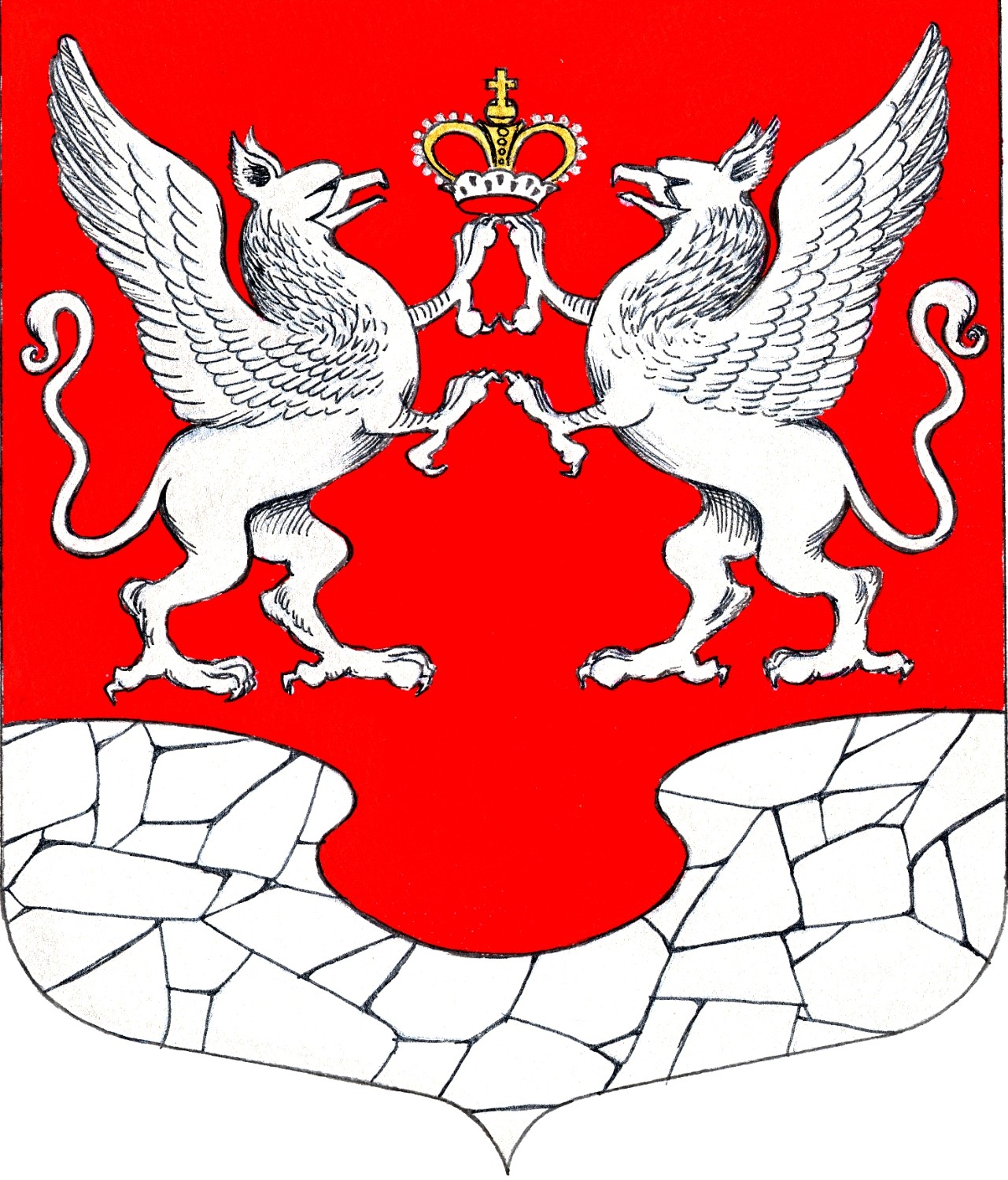        31 марта2022 года№ 07№ п/пНаименование мероприятийЕд.изм.ПланСроки исполненияОтветственные1.Участие граждан в мероприятиях субботник/мероприятиячел.2.Санитарная уборка территорий населенных пунктов, в том числе:тыс.кв.м2.1Благоустройство мемориалов, воинских захоронений и памятников, посвященных Победе в Великой Отечественной войне 1941-1945 годов, гражданских кладбищед.2.2Территории полос отвода автомобильных дорогтыс. кв. м3.Ликвидация стихийных свалок ед./куб.м4.Вывоз мусоракуб.м5.Обрезка кустарниковКв.м6.Кронирование/спиливание деревьевед.7.Посадка деревьев ед.8.Посадка кустарниковед.9.Посадка цветовед.10.Очистка подвалов зданийед.11.Восстановление и ремонт детских спортивных площадокед.12.Восстановление и ремонт других объектов малых архитектурных формед.13.Ремонт отмостков зданийкв.м14.Ямочный ремонт дорогкв.м15.Ямочный ремонт придомовых территорийкв.м№ п/пНаименование мероприятийЕд.изм.Факт1.Участие граждан в мероприятиях субботник/мероприятиячел.2.Санитарная уборка территорий населенных пунктов, в том числе:кв.м2.1Благоустройство мемориалов, воинских захоронений и памятников, посвященных Победе в Великой Отечественной войне 1941-1945 годов, гражданских кладбищед.2.2Территории полос отвода автомобильных дорогтыс. кв.м3.Ликвидация стихийных свалок ед.4.Вывоз мусораед.5.Обрезка кустарниковкв.м.6.Кронирование/спиливание деревьев7.Посадка деревьевед.8Посадка кустарниковшт.9Посадка цветовед.10Очистка подвалов зданийед.11.Восстановление и ремонт детских спортивных площадокед.12.Восстановление и ремонт других объектов малых архитектурных формед.13.Ремонт отмостков зданийкв.м14.Ямочный ремонт дорогкв.м.15.Ямочный ремонт придомовых территорийкв.м